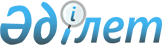 Сақтаушы, сақтандырушы, агент және өзара сақтандыру қоғамының бақылау қызметтерін жүзеге асыру үшін берілетін қажетті ақпарат және құжаттардың нысандары мен мерзімдерін белгілеу туралы
					
			Күшін жойған
			
			
		
					Алматы қаласы әкімдігінің 2015 жылғы 14 мамырдағы N 2/290 қаулысы. Алматы қаласы Әділет департаментінде 2015 жылғы 03 маусымда N 1167 болып тіркелді. Күші жойылды - Алматы қаласы әкімдігінің 2020 жылғы 25 қыркүйектегі № 3/392 қаулысымен
      Ескерту. Күші жойылды - Алматы қаласы әкімдігінің 25.09.2020 № 3/392 (алғаш ресми жарияланған кейін күнтізбелік он күн өткен соң қолданысқа енгізіледі) қаулысымен.
      Қазақстан Республикасының 2001 жылғы 23 қаңтардағы "Қазақстан Республикасындағы жергілікті мемлекеттік басқару және өзін-өзі басқару туралы", 2004 жылғы 10 наурыздағы "Өсімдік шаруашылығындағы міндетті сақтандыру туралы" Заңдарына сәйкес, Алматы қаласының әкімдігі ҚАУЛЫ ЕТЕДІ:
      1. Ұсынылатын ақпараттар мен құжаттардың келесі үлгілері белгіленсін:
      1) сақтанушы үшін осы қаулының 1 қосымшасына сәйкес;
      2) сақтандырушы және өзара сақтандыру қоғамы үшін осы қаулының 2, 5, 6 қосымшаларына сәйкес;
      3) агент үшін осы қаулының 3, 4, 5, 6 қосымшаларына сәйкес.
      2. ақпарат пен құжаттың ұсынылуы белгіленсін;
      1) сақтанушының – осы қаулының 1 қосымшасы бойынша, "Алматы қаласы Ауыл шаруашылығы басқармасы" коммуналдық мемлекеттік мекемесінің Алматы қаласы, Қарасай батыр көшесі, 85 (бұдан әрі – Басқарма) мекенжайына сақтандырушымен немесе өзара сақтандыру қоғамымен міндетті сақтандыру шартын жасасқаннан кейін бір ай ішінде;
      2)сақтандырушының және өзара сақтандыру қоғамының - осы қаулының 2, 5, 6 қосымшалары бойынша агентке, 3, 5, 6 қосымшалары бойынша Басқармаға апта сайын;
      3) агент – апта сайын Басқармаға осы қаулының 3, 4, 5, 6қосымшалары бойынша.
      3. Алматы қаласы Ауыл шаруашылығы басқармасы осы қаулыны интернет-ресурста орналастыруды қамтамасыз етсін.
      4. Осы қаулының орындалуын бақылау Алматы қаласы әкімінің орынбасары Е. Шормановқа жүктелсін.
      5. Осы қаулы әділет органдарында мемлекеттік тіркелген күннен бастап күшіне енеді және ол алғаш ресми жарияланғаннан кейін күнтізбелік он күн өткен соң қолданысқа енгізіледі.
      Өсімдік шаруашылығындағы міндетті сақтандыру шартын жасасу туралы ақпарат
      20____жылғы "___"_____________
           Басшы ______________________________ ___________________
                  (сақтанушының атауы)              аты-жөні, қолы
                                   ____________________
                                    (жылы, айы, күні)
      Сақтанушылар қимасында күшіне енгізілген өсімдік шаруашылығындағы міндетті сақтандыру шарттары туралы
      АҚПАРАТ
      (20____жылғы ___________ жағдай бойынша)
            ________________________________________  _______________
            (Аты - жөні, басшының лауазымы)               (қолы)
      Сақтанушылар қимасында күшіне енгізілген өсімдік шаруашылығындағы міндетті сақтандыру шарттары туралы
      АҚПАРАТ
      (200_жылғы ___ _______ жағдай бойынша)
            ________________________________________  _______________
            (Аты - жөні, басшының лауазымы)               (қолы)
      Алматы қаласының аудандары қимасында
      өсімдік шаруашылығындағы міндетті
      сақтандыру шарттарының күшіне енгендігі туралы
      20____ жылғы "____"________ жағдайы бойынша
      ақпарат
            ________________________________________  _______________
            (Аты - жөні, басшының лауазымы)               (қолы)
      Аудандар және сақтандырушылар қимасында
      сақтандыру жағдайлары жөнінде
      20___жылдың __________ жағдайы бойынша ақпарат
            ________________________________________  _______________
            (Аты - жөні, басшының лауазымы)               (қолы)
      20__ жылы өсімдік шаруашылығындағы міндетті сақтандыру
      туралы шарт жасалған жеке аудандарда
      сақтандыру жағдайлары бойынша анықтама
      20___"__"______ жағдайы бойынша
            ________________________________________  _______________
            (Аты - жөні, басшының лауазымы)               (қолы)
					© 2012. Қазақстан Республикасы Әділет министрлігінің «Қазақстан Республикасының Заңнама және құқықтық ақпарат институты» ШЖҚ РМК
				
Алматы қаласының әкімі
А. ЕсімовАлматы қаласы әкімдігінің
2015 жылғы 14 мамырдағы
№ 2/290 қаулысымен бекітілді
1 қосымша
№ р/с
Дақылдар атауы
Барлық егілген алқап, га
Барлық сақтанды-
рылған алқап, га
Сақтандыру компания-
сының немесе өзара сақтандыру қоғамының атауы 
Шарт № 
Жасал-
ған күніАлматы қаласы әкімдігінің
2015 жылғы 14 мамырдағы
№ 2/290 қаулысымен бекітілді
2 қосымша
№ р/с
Сақтанушы атауы
Шарт № 
Шарт-тың жасал-ған күні, 
Шарт бойынша сақтандыру сыйлық ақының жалпы сомасы, теңге
Шарт бойынша жалпы сақтандыру сомасы теңге
Барлығы сақтанд. алқап көлемі, га
Оның ішінде
Оның ішінде
Оның ішінде
Оның ішінде
Оның ішінде
Оның ішінде
Оның ішінде
Оның ішінде
Оның ішінде
Оның ішінде
Оның ішінде
Оның ішінде
Оның ішінде
Оның ішінде
Оның ішінде
Оның ішінде
Оның ішінде
Оның ішінде
№ р/с
Сақтанушы атауы
Шарт № 
Шарт-тың жасал-ған күні, 
Шарт бойынша сақтандыру сыйлық ақының жалпы сомасы, теңге
Шарт бойынша жалпы сақтандыру сомасы теңге
Барлығы сақтанд. алқап көлемі, га
Дәнді дақылдар (га)
Дәнді дақылдар (га)
Дәнді дақылдар (га)
Дәнді дақылдар (га)
Дәнді дақылдар (га)
Дәнді дақылдар (га)
Дәнді дақылдар (га)
Дәнді дақылдар (га)
Дәнді дақылдар (га)
Дәнді дақылдар (га)
Дәнді дақылдар (га)
Майлы дақылдар (га)
Майлы дақылдар (га)
Майлы дақылдар (га)
Майлы дақылдар (га)
Майлы дақылдар (га)
Қант қызыл-шасы (га)
Мақта (га)
№ р/с
Сақтанушы атауы
Шарт № 
Шарт-тың жасал-ған күні, 
Шарт бойынша сақтандыру сыйлық ақының жалпы сомасы, теңге
Шарт бойынша жалпы сақтандыру сомасы теңге
Барлығы сақтанд. алқап көлемі, га
бар-лығы (га)
Оның ішінде
Оның ішінде
Оның ішінде
Оның ішінде
Оның ішінде
Оның ішінде
Оның ішінде
Оның ішінде
Оның ішінде
Оның ішінде
Майлы дақылдар (га)
Майлы дақылдар (га)
Майлы дақылдар (га)
Майлы дақылдар (га)
Майлы дақылдар (га)
Қант қызыл-шасы (га)
Мақта (га)
№ р/с
Сақтанушы атауы
Шарт № 
Шарт-тың жасал-ған күні, 
Шарт бойынша сақтандыру сыйлық ақының жалпы сомасы, теңге
Шарт бойынша жалпы сақтандыру сомасы теңге
Барлығы сақтанд. алқап көлемі, га
бар-лығы (га)
бидай
арпа
сұлы
қара құмық
тары
бұршақ
нұқ
қара бидай
күріш
астыққа арналған жүгері 
бар лығы (га)
Оның ішінде
Оның ішінде
Оның ішінде
Оның ішінде
Қант қызыл-шасы (га)
Мақта (га)
№ р/с
Сақтанушы атауы
Шарт № 
Шарт-тың жасал-ған күні, 
Шарт бойынша сақтандыру сыйлық ақының жалпы сомасы, теңге
Шарт бойынша жалпы сақтандыру сомасы теңге
Барлығы сақтанд. алқап көлемі, га
бар-лығы (га)
бидай
арпа
сұлы
қара құмық
тары
бұршақ
нұқ
қара бидай
күріш
астыққа арналған жүгері 
бар лығы (га)
рапс
күн бағыс
соя
мақсары
Қант қызыл-шасы (га)
Мақта (га)
1
2
3
4
5
6
7
8
9
10
11
12
13
14
15
16
17
18
19
20
21
22
23
24
25
Барлығы:Алматы қаласы әкімдігінің
2015 жылғы 14 мамырдағы
№ 2/290 қаулысымен бекітілді
3 қосымша
№ р/с
Сақтандырушының атауы
Шарттың № 
Шарт жасалған айы, күні
Оның ішінде
Оның ішінде
Оның ішінде
Оның ішінде
Оның ішінде
Оның ішінде
Оның ішінде
Оның ішінде
Оның ішінде
Оның ішінде
Оның ішінде
Оның ішінде
Оның ішінде
Оның ішінде
Оның ішінде
Оның ішінде
Оның ішінде
Оның ішінде
№ р/с
Сақтандырушының атауы
Шарттың № 
Шарт жасалған айы, күні
Дәнді дақылдар (га)
Дәнді дақылдар (га)
Дәнді дақылдар (га)
Дәнді дақылдар (га)
Дәнді дақылдар (га)
Дәнді дақылдар (га)
Дәнді дақылдар (га)
Дәнді дақылдар (га)
Дәнді дақылдар (га)
Дәнді дақылдар (га)
Дәнді дақылдар (га)
Майлы дақылдар (га)
Майлы дақылдар (га)
Майлы дақылдар (га)
Майлы дақылдар (га)
Майлы дақылдар (га)
Қант қызылшасы (га)
Мақта(га)
№ р/с
Сақтандырушының атауы
Шарттың № 
Шарт жасалған айы, күні
барлығы (га)
Оның ішінде
Оның ішінде
Оның ішінде
Оның ішінде
Оның ішінде
Оның ішінде
Оның ішінде
Оның ішінде
Оның ішінде
Оның ішінде
барлығы (га)
Оның ішінде
Оның ішінде
Оның ішінде
Оның ішінде
Қант қызылшасы (га)
Мақта(га)
№ р/с
Сақтандырушының атауы
Шарттың № 
Шарт жасалған айы, күні
барлығы (га)
бидай
арпа
сұлы
қара құмық
тары
бұршақ
нұт
қара бидай
күріш
астыққа арналған жүгері
барлығы (га)
Рапс 
күнбағыс
Соя 
мақсары
Қант қызылшасы (га)
Мақта(га)
1
2
3
4
5
6
7
8
9
10
11
12
13
14
15
16
17
18
19
20
21
22
23
Барлығы:Алматы қаласы әкімдігінің
2015 жылғы 14 мамырдағы
№ 2/290 қаулысымен бекітілді
4 қосымша
№ р/с
Ау-
дан атауы 
Сақтан-
дыруға жататын барлық егілген алқап, (га)
Барық сақтандырылған алқап (га)
Сақтан-
дырумен қамтыл-
ған (%)
Жа-
сас-
қан шарт-
тар саны (бір-
лік)
Сақтандырушылармен жасасқан шарттар бойынша сақтандыру сыйлығының сомасы (теңге)
Сақтандырушылармен жасасқан шарттар бойынша жалпы сақтандыру сомасы(теңге)
1
2
3
4
5
6
7
8
2
Барлығы:Алматы қаласы әкімдігінің
2015 жылғы 14 мамырдағы
№ 2/290 қаулысымен бекітілді
5 қосымша
№ р/с
Аудан атауы
Сақтандырылған егістіктердің барлық ауданы
Жойылған егістіктердің ауданы
Жойылған егістіктердің ауданы
Жойылған егістіктердің ауданы
Жойылған егістіктердің ауданы
Жойылған егістіктердің ауданы
Жойылған егістіктердің ауданы
Жойылған егістіктердің ауданы
Жойылған егістіктердің ауданы
Қолайсыз табиғат жағдайы
Зерттеуге келіп түскен барлық өтініштер
Құрастырылған зерттеу актілерінің саны
Сақтандыру компаниясына немесе өзара сақтандыру қоғамына сақтандыру төлемін жүргізу туралы өтініштердің саны
Сақтандыру компаниясына немесе өзара сақтандыру қоғамына сақтандыру төлемін жүргізу туралы өтініштердің саны
Сақтандыру компаниясына немесе өзара сақтандыру қоғамына сақтандыру төлемін жүргізу туралы өтініштердің саны
Жүргізілген сақтандыру төлемдерінің сомасы
№ р/с
Аудан атауы
Сақтандырылған егістіктердің барлық ауданы
Дәнді дақылдар
Дәнді дақылдар
Майлы дақылдар
Майлы дақылдар
Қант қызылшасы 
Қант қызылшасы 
Мақта
Мақта
Қолайсыз табиғат жағдайы
Зерттеуге келіп түскен барлық өтініштер
Құрастырылған зерттеу актілерінің саны
қабылданған
қабылданбаған
қарастырылуда
Жүргізілген сақтандыру төлемдерінің сомасы
№ р/с
Аудан атауы
га
толығымен
ішінара
толығымен
ішінара
толығымен
ішінара
толығымен
ішінара
Қолайсыз табиғат жағдайы
Зерттеуге келіп түскен барлық өтініштер
дана
дана
дана
дана
теңге
1
2
3
4
5
6
7
8
9
10
11
12
13
14
15
16
17
18
Барлығы:Алматы қаласы әкімдігінің
2015 жылғы 14 мамырдағы
№ 2/290 қаулысымен бекітілді
6 қосымша
№ р/с
Сақтандыру компаниясының немесе өзара сақтандыру қоғамының атауы (аудан) 
Зерттеуге келіп түскен барлық өтініштер (бірлік)
Құрастырылған зерттеу актілерінің саны
Құрастырылған зерттеу актілерінің саны
Сақтандырушылардың немесе өзара сақтандыру қоғамдарының сақтанушыларға жүргізген сақтандыру төлемдерінің сомасы
Сақтандырушылардың немесе өзара сақтандыру қоғамдарының сақтанушыларға жүргізген сақтандыру төлемдерінің сомасы
Агенттің сақтандырушыға немесе өзара сақтандыру қоғамына сақтандыру төлемдерінің бөлігін өтеу сомасы
Агенттің сақтандырушыға немесе өзара сақтандыру қоғамына сақтандыру төлемдерінің бөлігін өтеу сомасы
Ескерту
№ р/с
Сақтандыру компаниясының немесе өзара сақтандыру қоғамының атауы (аудан) 
Зерттеуге келіп түскен барлық өтініштер (бірлік)
саны (бірлік)
көлемі, га
саны (бірлік)
сомасы (мың. теңге) 
Агенттің сақтандырушыға немесе өзара сақтандыру қоғамына сақтандыру төлемдерінің бөлігін өтеу сомасы
Агенттің сақтандырушыға немесе өзара сақтандыру қоғамына сақтандыру төлемдерінің бөлігін өтеу сомасы
Ескерту
№ р/с
Сақтандыру компаниясының немесе өзара сақтандыру қоғамының атауы (аудан) 
Зерттеуге келіп түскен барлық өтініштер (бірлік)
саны (бірлік)
көлемі, га
саны (бірлік)
сомасы (мың. теңге) 
саны
сомасы (мың теңге)
Ескерту
1
2
3
4
5
6
7
8
9
10
Сақтандыру ұйымының немесе өзара сақтандыру қоғамының атауы
Сақтандыру ұйымының немесе өзара сақтандыру қоғамының атауы
Сақтандыру ұйымының немесе өзара сақтандыру қоғамының атауы
Сақтандыру ұйымының немесе өзара сақтандыру қоғамының атауы
Сақтандыру ұйымының немесе өзара сақтандыру қоғамының атауы
Сақтандыру ұйымының немесе өзара сақтандыру қоғамының атауы
Сақтандыру ұйымының немесе өзара сақтандыру қоғамының атауы
1
Алатау ауданы
2
Алмалы ауданы
3
Әуезов ауданы
4
Бостандық ауданы 
5
Жетісу ауданы 
6
Медеу ауданы
7
Наурызбай ауданы
8
Түрксіб ауданы
Барлығы:
Сақтандыру ұйымының немесе өзара сақтандыру қоғамының атауы
Сақтандыру ұйымының немесе өзара сақтандыру қоғамының атауы
Сақтандыру ұйымының немесе өзара сақтандыру қоғамының атауы
Сақтандыру ұйымының немесе өзара сақтандыру қоғамының атауы
Сақтандыру ұйымының немесе өзара сақтандыру қоғамының атауы
Сақтандыру ұйымының немесе өзара сақтандыру қоғамының атауы
1
Алатау ауданы
2
Алмалы ауданы
3
Әуезов ауданы
4
Бостандық ауданы 
5
Жетісу ауданы 
6
Медеу ауданы
7
Наурызбай ауданы
8
Түрксіб ауданы
Барлығы:
Барлығы сақтандыру компаниялары немесе өзара сақтандыру қоғамдары бойынша: